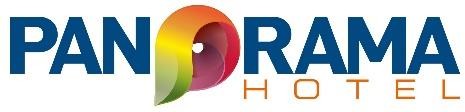       2023FACT SHEETFACT SHEETName of HotelPANORAMA HOTELCategory4 * * * *Destination NameAlanyaOpening Date1967ConceptAll InclusiveAddressAhmet Tokuş Bulvarı No. 30 Alanya-Antalya-TurkeyAhmet Tokuş Bulvarı No. 30 Alanya-Antalya-TurkeyAhmet Tokuş Bulvarı No. 30 Alanya-Antalya-TurkeyTelephone and fax0090 242 513 11 81 - 0090 242 513 10 280090 242 513 11 81 - 0090 242 513 10 280090 242 513 11 81 - 0090 242 513 10 28Web Addresswww.panoramahotel.com.trwww.panoramahotel.com.trE-mailpanorama@panoramahotel.com.trpanorama@panoramahotel.com.tr    fom@panoramahotel.com.trTotal Number Room/Bed Capacity240 - 480240 - 480Building Quantity1010Floor Quantity Maximum0-40-4Elevator Quantity44Contact PersonCevdet Hacıkadiroğlu                    OwnerCevdet Hacıkadiroğlu                    OwnerSummer Period01.04 - 07.11 (approximately periods; please check the contract)01.04 - 07.11 (approximately periods; please check the contract)01.04 - 07.11 (approximately periods; please check the contract)Location Area14.000 m²Distance to nearest City (Distance toAlanya)400 m. center of AlanyaDistance to Antalya Airport125 KmDistance to Gazipasa Airport45 KmAccepted Credit CardsVisa - MastercardPetsNot allowedAirport - Hotel TransferUpon to wish (Extra fee)Doctor Service24 h reachable by telephone (Extra fee)24 h reachable by telephone (Extra fee)24 h reachable by telephone (Extra fee)Nearest Hospital750 m                   TOTAL ROOMS240                   TOTAL BEDS480FEATURESSEA SIDE ROOMSPOOL SIDEPOOL SIDERooms Quantity45195195Max.Person in ( incl. Children )333Twin Bed√√√French Bed√√√Baby Coat / Baby Bed√√√SAT TV – SMART TV√√√LCD TV√√√Radio on TV√√√Wi-Fi√√Individual Air Condition√√Safe Box (extra fee 2 Euro per day)√√Hair Dryer√√WC√√Bath or shower√√Direct Dial Telephone (extra fee)√√Covered by Ceramics√√Balcony√√Table and Chairs at Balcony√√Mini bar (3 lt water daily free)√√Beach & Pool Towels (At arrival free of charge, for changing with clean towel 1 €fee)√√Room squaremeters (toilet and balcony not incl.)17 m²               18 m² -20 m²Room cleaning daily. Room towel change procedure; Towel on the rack/hanger means: “I will use it again” Towel on the floor means: “Please replace this towel”Room cleaning daily. Room towel change procedure; Towel on the rack/hanger means: “I will use it again” Towel on the floor means: “Please replace this towel”Room cleaning daily. Room towel change procedure; Towel on the rack/hanger means: “I will use it again” Towel on the floor means: “Please replace this towel”                                            ACTIVITIES & SERVICES                                            ACTIVITIES & SERVICES                                            ACTIVITIES & SERVICESSERVICESINCLUDED             EXTRA FEEMain Restaurant (Open Buffet)√Bars - 3 ( Panorama, Pool and Beach Bars)√Snack Bars - 2 ( Pool and Beach )√A La Carte Restaurant (Chinese Cuisine / 1 time during stay - between 01.05 - 15.10)√TV Room√Wİ-Fi (in the rooms and public areas)√Books in Library ( in TV room)√Telephone - Fax - Photocopying√Mini Club (4-12 / Between 01.06 - 30.09)√Table Tennis√Tennis Court√Floodlight at tennis court√Billiards√Umbrellas - Beds - Mattress (Pool andBeach)√Fitness Center√Playground for Children√Baby Chair in the Restaurant√Safe Box ( in the room, 2 € per day)√Laundry Service                           √Baby Coat√Soft Animation - during day time√Volleyball, dart, boccia, archery and water gymnastics - upon the season√Evening programs / shows (5 times in aweek upon the season√Swimming pool√Child Swimming pool√Doctor√Market√Taxi√Photo service√SERENITY SPATurkish Bath√Sauna√Massage√Face / Skin Care√Hairdresser√